Акция «Безопасность на дороге».19 сентября, в целях профилактики детского дорожно-транспорного травматизма, отрядом ЮИДовцев с учащимися 1 класса было проведено мероприятие по безопасности дорожного движения в рамках акции «Безопасность на дороге». Юные инспектора движения напомнили первоклассникам основные правила дорожного движения, обсудили, как нужно вести себя в роли пешеходов и пассажиров. Многие ребята подтвердили, что они всегда переходят дорогу только в предназначенных для этого местах и знают, что нельзя шуметь, играть в транспорте, отвлекать водителя во время движения, пользоваться наушниками при переходах дорог. В конце мероприятия первоклашкам были вручены памятки о соблюдении правил дорожного движения.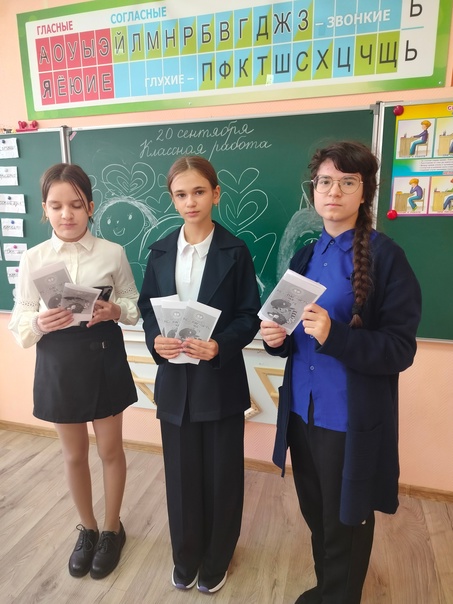 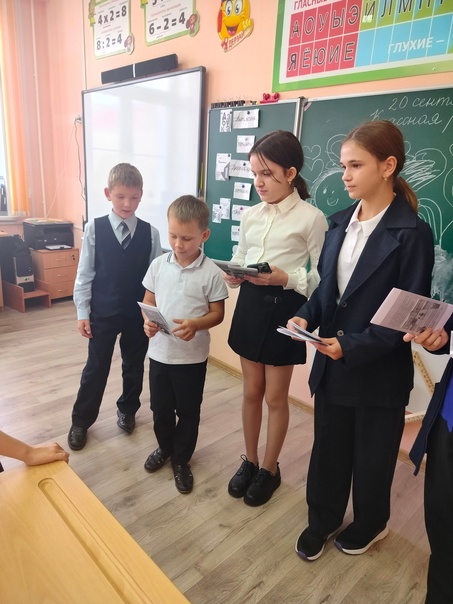 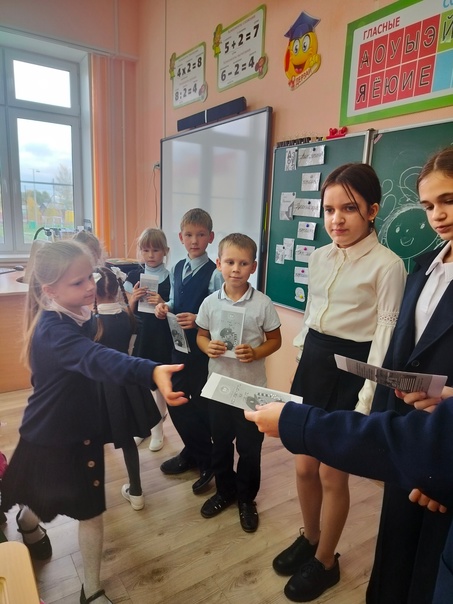 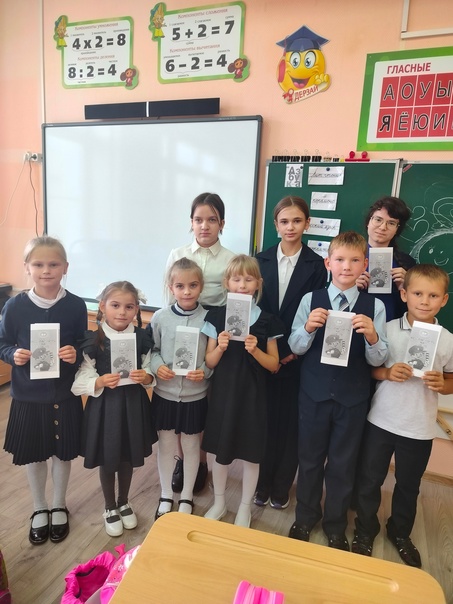 